РЕШЕНИЕот 04.09.2018 года  №45а. Джерокай «О порядке  составления, утверждения  и  исполнения смет доходов и расходов отдельных населенных пунктов (других территорий), не являющихся муниципальными образованиями, входящих в состав территории Джерокайского сельского  поселения»В целях осуществления бюджетных полномочий  муниципальных образований в соответствии со статьей 9 Бюджетного кодекса Российской Федерации Совет Народных депутатов МО «Джерокайское сельское поселение» р е ш и л:1. Утвердить прилагаемый  Порядок  составления, утверждения и исполнения смет доходов и расходов отдельных населенных пунктов (других территорий), не являющихся муниципальными образованиями, входящих в состав территории Джерокайского сельского поселения. 2. Администрации Джерокайского сельского поселения обеспечить  контроль за исполнением настоящего решения, ежеквартально  отчитываться о ходе и результатах  выполнения   настоящего решения в рамках отчета об исполнении местного бюджета.3. Опубликовать (обнародовать) настоящее решение в районной газете и разместить на официальном сайте администрации.4. Решение вступает  в силу с 1 января 2018 г.Глава Джерокайскогосельского поселения                                                                                   Ю.Н.Кагазежев Порядоксоставления, утверждения и исполнения сметдоходов и расходов отдельных населенных пунктов (других территорий),не являющихся муниципальными образованиями,входящих в состав территории Джерокайского сельского поселения 1. Общие положения1.1. Настоящий Порядок разработан в соответствии с пунктом 3 статьи 9 Бюджетного кодекса Российской Федерации и устанавливает требования к составлению, утверждению и ведению смет доходов и расходов отдельных населенных пунктов (других территорий), неявляющихся муниципальными образованиями, входящих в состав территории Джерокайского сельского поселения Темниковского муниципального района (далее - смета).1.2.В соответствии со статьей 6 Бюджетного кодекса Российской Федерации  смета  представляет собой  утвержденный органом местного самоуправления сельского поселения план доходов и расходов распорядителя (главного распорядителя) средств местного бюджета, уполномоченного местной администрацией сельского поселения осуществлять в данном населенном пункте (на другой территории), входящем (входящей) в состав территории сельского поселения, отдельные функции местной администрации.1.3. Перечень отдельных населенных пунктов (других территорий), не являющихся муниципальными образованиями, входящих в состав территории Джерокайского сельского поселения утверждается  приложением  к решению о бюджете Джерокайского сельского поселения  на очередной финансовый год (очередной финансовый год и плановый период) по форме согласно приложению 1 к  настоящему Порядку.2. Общие требования к составлению сметы2.1. Смета   является финансовым документом, который определяет  объем, источники и целевое назначение средств, используемых для финансирования   соответствующих расходов.2.2. Смета является составной частью бюджета Джерокайского сельского поселения.2.3.Смета составляется при формировании проекта местного бюджета на очередной финансовый год (очередной финансовый год и плановый период) в соответствии с объемамии направлениями расходования средств бюджета  _ Джерокайского сельского поселения. 2.4. Показатели сметы по расходам формируются в разрезе кодов классификации расходов бюджетов. Показатели сметы по доходам в разрезе кодов классификации доходов бюджетов могут не формироваться. 2.5. Смета составляется по форме, разработанной и утвержденной главным распорядителем средств бюджета согласно приложению 2  к настоящему Порядку,  и может содержать следующие реквизиты:-гриф утверждения, содержащий подпись (и ее расшифровку) соответствующего руководителя, уполномоченного утверждать смету и дату утверждения;-наименование формы документа;-финансовый год (период), на который представлены содержащиеся в документе сведения;-наименование учреждения, составившего документ, и его код по Общероссийскому классификатору предприятий и организаций (ОКПО), наименование главного распорядителя (распорядителя) средств бюджета, составившего документ;-код по Сводному реестру главных распорядителей, распорядителей и получателей средств местного бюджета по главному распорядителю средств местного бюджета;-наименование единиц измерения показателей, включаемых в смету, и их код по Общероссийскому классификатору единиц измерения (ОКЕИ);-содержательная и оформляющая части.2.6. Содержательная часть формы сметы состоит из доходной и расходной частей.В части доходов  содержательная часть формы сметы должна представляться в виде таблицы, содержащей коды строк, наименования доходов  местного бюджета и, в случае  необходимости,  соответствующих им кодов классификации доходов бюджетов, а также суммы по укрупненным направлениям.В доходную часть сметы включаются: -ассигнования из бюджета  городского (сельского) поселения;-средства самообложения граждан, введение которых предусмотрено   статьей 56 Федерального закона от 6 октября  2003  г.  № 131-ФЗ «Об общих принципах организации местного  самоуправления в Российской Федерации», в случае, если   на местном референдуме  (сходе граждан), их использование предусмотрено на территории муниципального образования (населенного пункта,  входящего в состав   поселения  Джерокайского сельского поселения доходы  бюджетных учреждений от приносящей доход деятельности.В части расходов содержательная часть формы сметы должна представляться в виде таблицы, содержащей коды строк, наименования  направлений расходования средств  местного бюджета и соответствующих им кодов классификации расходов бюджетов, а также суммы по каждому направлению.Расходы указанного населенного пункта (другой  территории), не   являющегося  муниципальным образованием, входящего в состав территории Джерокайского сельского поселения предусматриваются в смете  по разделам, подразделам, целевым статьям и видам  расходов классификации расходов бюджетов (например, по разделам «Физкультура и спорт», «Жилищно-коммунальное хозяйство» и другим разделам и подразделам, отражающим расходы, связанные с решением вопросов  местного значения  и осуществлением  полномочий). В расходную часть сметы также могут включаться   расходы  по осуществлению  отдельных функций Джерокайского сельского поселения, которые исполняются уполномоченным органом на территории данного населенного пункта (другой территории).Средства самообложения граждан, поступающие в бюджет Джерокайского сельского поселения отражаются  в расходной части  сметы  и направляются на финансирование  соответствующих мероприятий, запланированных  на территории данного отдельного населенного пункта (другой территории), не являющегося муниципальным образованием, входящего  в состав  Джерокайского сельского поселения в соответствии с решением местного референдума (схода граждан) Джерокайского сельского поселения. 2.7. Для определения   объемов показателей   отдельных расходов   в составе сметы  могут применяться нормативы расходов местного бюджета  на финансовое обеспечение полномочий   органов местного самоуправления по решению вопросов местного значения Джерокайского сельского поселения. 2.8. Оформляющая часть формы сметы может содержать подписи (с расшифровкой) должностных лиц, ответственных за содержащиеся в смете данные: руководителя учреждения, руководителя планово-финансовой службы учреждения или иного уполномоченного руководителем лица, исполнителя документа, а также дату подписания (подготовки) сметы.2.9. Смета составляется на основании разработанных и установленных (согласованных) главным распорядителем средств бюджета на соответствующий финансовый год (финансовый год и плановый период)  расчетных показателей, характеризующих деятельность, и доведенных объемов лимитов бюджетных обязательств.2.10. К представленной на утверждение смете прилагаются обоснования (расчеты) плановых сметных показателей, использованных при формировании сметы.2.11. Смета включается финансовым органом Джерокайского сельского поселения в состав документов, необходимых  для составления проекта местного бюджета  на очередной  финансовый год (очередной финансовый год и плановый период) в порядке, установленном Джерокайского сельского поселения для  составления проекта местного бюджета на очередной финансовый год (очередной финансовый год и плановый период).3.  Общие требования к утверждению сметы3.1. Смета представляется финансовым органом  Джерокайского сельского поселения в сроки и в составе документов  и материалов, представляемых одновременно  с проектом местного бюджета.3.2. Смета утверждается представительным органом Джерокайского сельского поселения в виде отдельного приложения к решению о бюджете  сельского поселения на очередной финансовый год (очередной финансовый год и плановый период).4.  Общие требования к исполнению сметы4.1.  Исполнение и учет доходов и расходов отдельного населенного пункта (другой территории),  не являющегося муниципальным образованием, входящего в состав  городского (сельского) поселения органом, осуществляющим  организацию исполнения местного бюджета, обеспечивается по каждому населенному  пункту (другой территории) в соответствии с показателями, утвержденными в бюджете Джерокайского сельского поселения. 4.2. В течение  10 дней  со дня принятия муниципального правового акта  о бюджете  Джерокайского сельского поселения на очередной финансовый год (очередной финансовый год и плановый период) финансовым органом Джерокайского сельского поселения составляется   и утверждается бюджетная роспись по главным распорядителям, распорядителям, получателям бюджетных средств, предусматривающая распределение бюджетных ассигнований  по смете  в соответствии с бюджетной классификацией расходов бюджетов.4.3. Составление и ведение бюджетной  росписи, включая  показатели   сметы доходов и расходов отдельного  населенного пункта (другой территории), не являющегося муниципальным образованием, входящего в состав Джерокайского сельского поселения осуществляется  в соответствии с порядком,  установленным  финансовым органом Джерокайского сельского поселения для главных  распорядителей (распорядителей) бюджетных средств Джерокайского сельского поселения. 4.4. Администрация Джерокайского сельского поселения определяет уполномоченный   орган по осуществлению в указанном населенном пункте (другой территории), не являющимся муниципальным образованием, входящим в состав территории Джерокайского сельского поселения, отдельных функций местной администрации Джерокайского сельского поселения (далее - уполномоченный орган). Уполномоченный орган обладает правами и несет  ответственность как главный распорядитель  (распорядитель) средств  бюджета Джерокайского сельского поселения на очередной финансовый год (очередной финансовый год и плановый период).Уполномоченный орган обладает бюджетными полномочиями,  установленными  статьей 158 Бюджетного кодекса Российской Федерации. 4.5.  В течение10 дней со дня получения от финансового органа Джерокайского сельского поселения уведомления о бюджетных ассигнованиях на очередной финансовый год   (очередной финансовый год и плановый период)   уполномоченным органом утверждаются бюджетные сметы, на основании которых осуществляется  финансовое обеспечение деятельности казенных учреждений.4.6. Порядок  внесения изменений в смету  утверждается  финансовым органом Джерокайского сельского поселения. Внесение изменений в смету осуществляется в пределах, доведенных в установленном порядке объемов соответствующих лимитов бюджетных обязательств.4.7. Внесение изменений в смету осуществляется путем утверждения изменений показателей - сумм увеличения и (или) уменьшения объемов сметных назначений в установленных бюджетным законодательством случаях.4.8. Внесение изменений в смету, требующих изменения показателей бюджетной росписи главного распорядителя средств бюджета и лимитов бюджетных обязательств, утверждается  финансовым органом Джерокайского сельского поселения после внесения в установленном порядке изменений в бюджетную роспись главного распорядителя средств бюджета и лимиты бюджетных обязательств.5. Общие требования к контролю заисполнением сметы  и составлению отчетности5.1. Контроль за исполнением сметы  возлагается на Джерокайского сельского поселения.  5.2. Отчет  об  исполнении сметы  представляется  по форме согласно приложению 3 к  настоящему  Порядку  распорядителем (главным распорядителем) средств  бюджета, уполномоченным Джерокайского сельского поселения осуществлять в данном населенном пункте (на другой территории), входящем (входящей) в состав территории Джерокайского сельского поселения, отдельные функции местной администрации,  в финансовый орган Джерокайского сельского поселения не позднее срока, установленного для сдачи месячной, квартальной и годовой отчетности, и является составной частью отчета об исполнении бюджета Джерокайского сельского поселения. 5.3.  Отчет  об  исполнении сметы  ежеквартально представляется  финансовым органом Джерокайского сельского поселения на  рассмотрение  представительному органу  Джерокайского сельского поселения в составе  отчета об исполнении бюджета  Джерокайского сельского поселения. 5.4. Отчет  об  исполнении сметы  за отчетный год утверждается представительным  органом Джерокайского сельского поселения в составе отчета об исполнении  бюджета  Джерокайского сельского поселения. ПЕРЕЧЕНЬ отдельных населенных пунктов (других территорий), не являющихся муниципальными образованиями, входящих в состав территории Джерокайского сельского поселения ФОРМАсметы  доходов и расходов отдельных населенных пунктов (других территорий), не являющихся муниципальными образованиями, входящих в состав территории Джерокайского сельского поселенияОТЧЕТ об исполнении сметы  доходов  и  расходов  отдельных населенных пунктов  (других территорий), не являющихся муниципальными образованиями, входящих в состав территории Джерокайского сельского поселения за  __________ 20____ г.РЕСПУБЛИКА АДЫГЕЯСовет народных депутатовМуниципального образования«Джерокайское сельское поселение»385461, а. Джерокай,Ул.Краснооктябрьская,34ател.9-35-15факс 88(7773)9-35-15sp-dzher@rambler.ruАДЫГЭ РЕСПУБЛИКДжыракъые муниципальнэ къоджэ псэупIэ чIыпIэм изэхэщапIэ янароднэ депутатхэм я Совет385461, къ. Джыракъый,ур. Краснооктябрьскэм,34ател.9-35-15факс 88(7773)9-35-15sp-dzher@rambler.ruПриложение к решению Джерокайского сельского поселения от 04.09.2018г. №45Приложение 1к Порядку составления, утверждения и исполнения смет доходов и расходов отдельных населенных пунктов (других территорий), не являющихся муниципальными образованиями, входящих в состав территории Джерокайского сельского поселения, утвержденному  решением  от  04.09.2018г.№45№ п/пНаименование отдельных населенных пунктов(других территорий), не являющихся муниципальными образованиями, входящих в состав территории Джерокайского сельского поселения 12345……                                        Приложение 2 к Порядку составления, утверждения и исполнения смет доходов и расходов отдельных населенных пунктов (других территорий), не являющихся муниципальными образованиями, входящих в состав территории Джерокайского сельского поселения утвержденному  решением  от  04.09.2018г. №45НаименованиеКод строкиКоды бюджетной классификации Российской ФедерацииСумма на ______ год(очередной финансовый год)Сумма на ______ год(первый год планового периода)Сумма на ______ год(второй год планового периода)123456ДОХОДЫ…ВСЕГО  ДОХОДОВРАСХОДЫ…ВСЕГО   РАСХОДОВ                                  Приложение 3 к Порядку составления, утверждения и исполнения смет доходов и расходов отдельных населенных пунктов (других территорий), не являющихся муниципальными образованиями, входящих в состав территории Джерокайского сельского поселения утвержденному  решением от 04.09.2018г. №45НаименованиеКод строкиКоды бюджетной классификации Российской ФедерацииУточненный план Исполнено12345ДОХОДЫ…ВСЕГО  ДОХОДОВРАСХОДЫ…ВСЕГО   РАСХОДОВ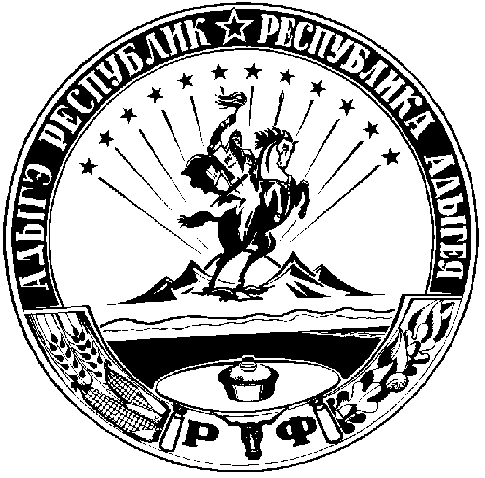 